La Única's 20th Year Anniversary Tropical Latin Fiesta Extravaganza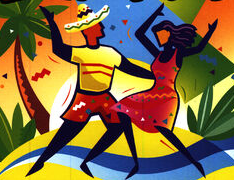 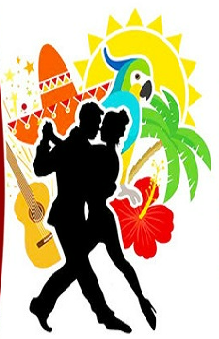 La Única would like to invite you (& your guest/s) to join us for this truly monumental occasion that will sin duda be the party of the decade (or two!) ~Details~¿Cuándo?  Thursday, June 15th 2023 ¿A qué hora?  5-8:30 pm¿Dónde?  The most spectacular event venue in Tacoma:  The Press  Room  704 Opera Alley, Tacoma, WA 98402    ¿Cuál es el tema (theme)?: Latin Tropical-Festive!  Dress in your colorful and festive Latin attire and be prepared to celebrate an unforgettable evening with us! ¿Cuánto y qué viene incluido?  Our Tropical Latin Fiesta Extravaganza anniversary event is $94 per person or $180 per couple and includes:  Special professional music and dance performances, amazing catered Oaxacan-themed food (Jonz Catering- featuring Oaxacan chef Mariano), a wine/champagne toast, professional photo shot opportunities, mini Latin dance lessons, great door prizes and lots of dancing, ¡Claro!  AND: for those who would like, enter in our Dance Contest AND/OR our Tropical Latin Fiesta Costume Contest and win more amazing prizes.! There will also be an open mic for those who would like to share about their ¨La Única¨ experiences.  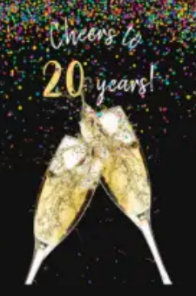 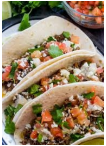 Payment Methods($94 pp or $180 couple):  *Credit card: send email to EventsLaUnica@gmail.com to request an invoice (please note that there is a $4 cc processing fee pp.   *Venmo: @DeborahR104,  *Zelle: debev@hotmail.com,  or *check: La Única 901 S. I (eye) St. Tacoma, 98405Other notes:  There are no confirmation tickets for this event.  Your name will be added to the guest list once payment is made.  When you arrive to the event in your festive Latin attire (😊), just check in at the door and receive your door-prize entry ticket.  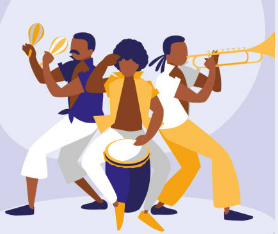 About a week or two prior to our event, you will be sent an email with further information regarding the evening´s schedule.  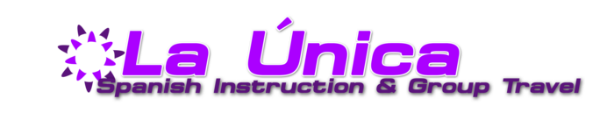 